CURRICULUM VITAE
KETERANGAN PERORANGANPENDIDIKAN	KEMAMPUANKemampuan Fisika dan MatematikaKemampuan Mengajar Fisika dan MatematikaKemampuan Komputer (Ms.Word, Excel, Ms.Powerpoint, dan Internet)	PENGALAMAN KERJAMengajar Privat semasa kuliah D3Bekerja di BMKGMenjalani Pendidikan di Universitas Pertahanan (Program S2, Jurusan Manajemen Bencana)Nama Lengkap	:	Oktavia Dameria PanjaitanTempat / Tanggal Lahir      :	Jakarta, 23 Oktober 1980Jenis Kelamin		        :	PerempuanAgama			        :	Kristen ProtestanStatus perkawinan	        :	MenikahAlamat			        :	Jl.Wahid Hasyim. Gg.Sukarela I No.1,                                                 Kreo Selatan, Larangan, Ciledug,                                                 Tangerang, Banten,15156Telepon		        :   (021) 7372970   (Rumah)					087882446623   (HP)Email			       :    oktavia.panjaitan@yahoo.com                                          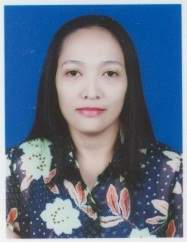 NO.TINGKATNAMA PENDIDIKANJURUSANTANGGAL IJAZAH / STTB / TANDA LULUS1SDSDN Kreo 06-11 Juni 19932SLTPSMP Hang Tuah II-29 Mei 19963SLTASMUN 90IPA22 Mei 19996D.III/AKADEMIAkademi Meteolologi dan GeofisikaGeofisika6 September 20028S.1Univesitas IndonesiaFisika Instrumentasi24 Januari 2011